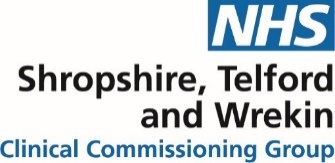 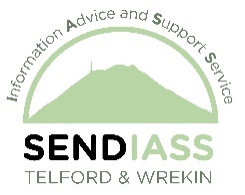 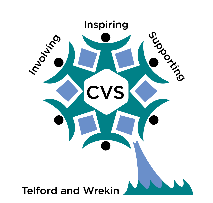 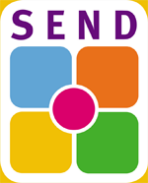 A New Approach to Area SEND Inspections SURVEYFrom OFSTED and the Care Quality Commission For further information on the consultation and to download the Draft Inspection Framework and Handbook Ctrl/Click here:https://www.gov.uk/government/consultations/a-new-approach-to-area-send-inspectionsDeadline for submission 7 September 2022PLEASE HIGHLIGHT YOUR CHOICE OF ANSWERQuestion 1: To what extent do you agree or disagree that our inspections should focus more on the impact that the local area partnership is having on the lives of children and young people with SEND?Strongly Agree/Agree/Neither Agree or Disagree/Disagree/Strongly Disagree Question 2: To what extent do you agree or disagree that the criteria set out in the Draft Inspection Framework are the right ones for judging the impact of the local area partnership’s SEND arrangements on the lives of children and young people?Strongly Agree/Agree/Neither Agree or Disagree/Disagree/Strongly Disagree Question 3:To what extent do you agree or disagree with our proposed approach to introducing 3 distinct inspection outomes?Strongly Agree/Agree/Neither Agree or Disagree/Disagree/Strongly Disagree Question 4:Do you agree or disagree that inspection reports should include clear recommendations on which weaknesses or systemic issues the local area partnership needs to address?Strongly Agree/Agree/Neither Agree or Disagree/Disagree/Strongly Disagree Question 5:To what extent do you agree or disagree that area SEND inspections should include a focus on how local authorities use, commission and oversee alternative provision?Strongly Agree/Agree/Neither Agree or Disagree/Disagree/Strongly Disagree Question 6: To what extent do you agree or disagree with our proposal to gather more evidence directly from children and young people with SEND and their families?Strongly Agree/Agree/Neither Agree or Disagree/Disagree/Strongly Disagree Question 7: To what extent do you agree or disagree that area SEND inspections should include a focus on how local authorities use, commission and oversee alternative provision?Strongly Agree/Agree/Neither Agree or Disagree/Disagree/Strongly Disagree Question 8: Do you agree or disagree with our proposed approach to monitoring inspections?Strongly Agree/Agree/Neither Agree or Disagree/Disagree/Strongly Disagree Question 9: Do you agree or disagree that we should invite each local area partnership to engagement meetings between inspections to discuss the local SEND arrangements?Strongly Agree/Agree/Neither Agree or Disagree/Disagree/Strongly Disagree Question 10: Are there other ways in which you think we can make our surveys of children and young people with SEND more accessible? Please comment below:Thank you for your time